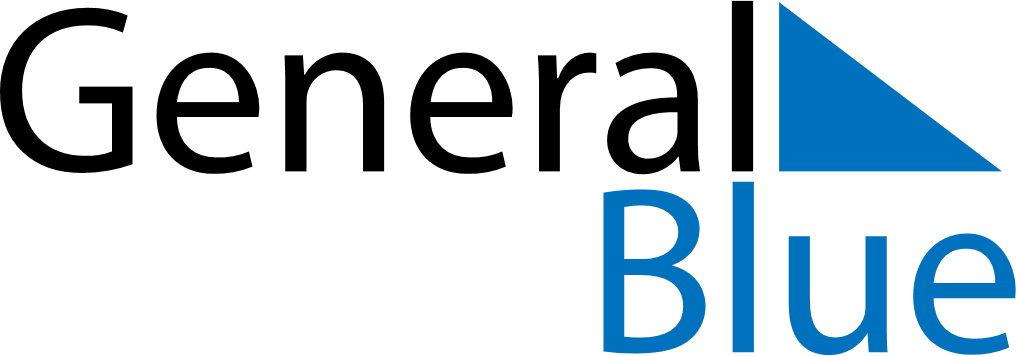 Cabo Verde 2023 HolidaysCabo Verde 2023 HolidaysDATENAME OF HOLIDAYJanuary 1, 2023SundayNew Year’s DayJanuary 13, 2023FridayDemocracy DayJanuary 20, 2023FridayHeroes’ DayFebruary 21, 2023TuesdayShrove TuesdayFebruary 22, 2023WednesdayAsh WednesdayApril 7, 2023FridayGood FridayApril 9, 2023SundayEaster SundayMay 1, 2023MondayLabour DayJune 1, 2023ThursdayChildren’s DayJuly 5, 2023WednesdayIndependence DayAugust 15, 2023TuesdayAssumptionSeptember 12, 2023TuesdayNational DayNovember 1, 2023WednesdayAll Saints’ DayDecember 25, 2023MondayChristmas Day